Comune di Santa Giusta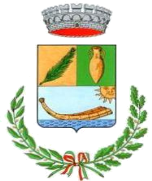 (Provincia di Oristano)Via Garibaldi n. 84 – CAP 09096 -  0783/354500 - Fax 0783/354535 P. I.V.A. 0007226 095 3AVVISO PUBBLICOAVVIO DEL SOSTEGNO PER L’INCLUSIONE ATTIVA(SOCIAL CARD)L’ASSESSORATO AI SERVIZI SOCIALIINFORMAIN DATA 18/07/2016 E’ STATO PUBBLICATO SULLA GAZZETTA UFFICIALE IL DECRETO DEL MINISTERO DEL LAVORO - DIREZIONE GENERALE PER L’INCLUSIONE E LE POLITICHE SOCIALI – DEL 26 MAGGIO 2016 CHE AVVIA IL SOSTEGNO PER L’INCLUSIONE ATTIVA (S.I.A) SU TUTTO IL TERRITORIO NAZIONALE.IL SOSTEGNO PER L’INCLUSIONE ATTIVA (SIA) È UNA MISURA DI CONTRASTO ALLA POVERTÀ CHE PREVEDE L'EROGAZIONE DI UN SUSSIDIO ECONOMICO ALLE FAMIGLIE IN CONDIZIONI ECONOMICHE DISAGIATE, NELLE QUALI SIANO PRESENTI PERSONE MINORENNI, FIGLI DISABILI O UNA DONNA IN STATO DI GRAVIDANZA ACCERTATA. IL SUSSIDIO È SUBORDINATO ALL'ADESIONE AD UN PROGETTO PERSONALIZZATO DI ATTIVAZIONE SOCIALE E LAVORATIVA.A FAR DATA DAL 02/09/2016, I CITTADINI IN POSSESSO DEI REQUISITI RICHIESTI, POSSO PRESENTARE DOMANDA PER ACCEDERE AL S.I.A. AL PROTOCOLLO GENERALE DEL COMUNE DI SANTA GIUSTA UTILIZZANDO ESCLUSIVAMENTE IL MODULO DI DOMANDA APPOSITAMENTE PREDISPOSTO E RESO DISPONIBILE SUL SITO WWW.COMUNE.SANTAGIUSTA.OR.IT, NONCHE’ PRESSO L'UFFICIO SERVIZI SOCIALI.I REQUISITI RICHIESTI PER ACCEDERE AL S.I.A. SONO INDICATI NEL MODULO DI DOMANDA. NON SARANNO ACCOLTE DOMANDE INVIATE ANTECEDENTEMENTE ALLA DATA DEL 02/09/2016                                                                       L’Assessore ai Servizi Sociali                                                                              ( F.to Pietro Paolo Erbì)